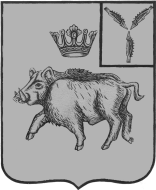 СОВЕТ ДЕПУТАТОВБОЛЬШЕОЗЁРСКОГО МУНИЦИПАЛЬНОГО ОБРАЗОВАНИЯБАЛТАЙСКОГО МУНИЦИПАЛЬНОГО РАЙОНАСАРАТОВСКОЙ ОБЛАСТИпятидесятое  заседание Совета депутатовтретьего созываРЕШЕНИЕот  23.09.2016 № 161с. Б-ОзеркиОб утверждении Порядка организации доступа и осуществления контроля за обеспечением доступак информации о деятельности Совета депутатовБольшеозёрского муниципального образования Балтайскогомуниципального района Саратовской областиВ целях реализации Федеральных законов от 09.02.2009 № 8-ФЗ «Об обеспечении доступа к информации о деятельности государственных органов и органов местного самоуправления», от 06.10.2003 № 131-ФЗ «Об общих принципах организации местного самоуправления в Российской Федерации», руководствуясь статьей 21 Устава Большеозёрского муниципального образования Балтайского муниципального района Саратовской области, Совет депутатов Большеозёрского муниципального образования РЕШИЛ:1.Утвердить Порядок организации доступа к информации о деятельности Совета депутатов Большеозёрского муниципального образования Балтайского муниципального района Саратовской области, согласно приложению №1.2. Утвердить Порядок осуществления контроля за обеспечением доступа к информации о деятельности Совета депутатов Большеозёрского муниципального образования Балтайского муниципального района Саратовской области, согласно приложению №2.3.Настоящее решение вступает в силу со дня обнародования.4. Контроль за исполнением настоящего решения возложить на постоянно действующую комиссию Совета депутатов Большеозёрского муниципального образования по вопросам местного самоуправления.Глава Большеозёрскогомуниципального образования	                                В.П.ПолубариновПорядок организации доступа к информации о деятельности Совета депутатов Большеозёрского муниципального образования Балтайского муниципального района Саратовской области1. Общие положения1.1.Настоящий Порядок организации доступа к информации о деятельности Совета депутатов Большеозёрского муниципального образования Балтайского муниципального района Саратовской области ( далее- Порядок) определяет реализацию Советом депутатов Большеозёрского муниципального образования Балтайского муниципального района Саратовской области (далее-Совет депутатов) функций по обеспечению доступа граждан, организаций ( юридических лиц) и общественных объединений к информации о деятельности Совета депутатов.1.2. Для целей настоящего Порядка используются следующие основныепонятия:- информация о деятельности Совета депутатов - документированная информация, создаваемая Советом депутатов, в соответствии со своими полномочиями либо иная документированная информация, относящаяся к деятельности Совета депутатов независимо от формы ее распространения;-пользователи информации-  граждане (физические лица), организации (юридические лица) и общественные объединения, осуществляющие поиск информации о деятельности Совета депутатов; пользователями информации являются также государственные органы, органы местного самоуправления, осуществляющие поиск указанной информации в соответствии с Федеральным законом от 09.02.2009 № 8-ФЗ «Об обеспечении доступа к информации о деятельности государственных органов и органов местного самоуправления» (далее- Федеральный закон №8-ФЗ);- запрос- обращение пользователя информации в Совет депутатов о предоставлении ему информации о деятельности Совета депутатов;- иные понятия, используемые в настоящем Порядке, применяются в значениях, установленных законодательством РФ, регулирующими отношения в сфере использования информации.2. Способы обеспечения доступа к информации2.1.Доступ к информации о деятельности Совета депутатов обеспечивается следующими способами:1)обнародование (опубликование) Советом депутатов информации о своей деятельности в средствах массовой информации;2) размещение Советом депутатов информации о своей деятельности в сети Интернет;3) размещение Советом депутатов информации для ознакомления о своей деятельности в помещении, занимаемом  Советом депутатов  и в иных отведенных для этих целей местах;4) ознакомление пользователей информацией с информацией о деятельности Совета депутатов в помещении, занимаемом Советом депутатов, а также через библиотечные и архивные фонды;5) присутствие граждан (физических лиц), в том числе представителей организаций (юридических лиц), общественных объединений, государственных органов и органов местного самоуправления на заседаниях Совета депутатов;6) предоставление пользователям информацией по их запросу информации о деятельности Совета депутатов;7)другими способами, предусмотренными законами и (или) иными муниципальными правовыми актамиСовета депутатов.3. Формы предоставления информации3.1. Информация о деятельности Совета депутатов может предоставляться:- в устной форме;- в виде документированной информации;- в виде электронного документа.В случае невозможности предоставления информации в запрашиваемой форме документированная информация предоставляется в той форме, в какой она имеется в Совете депутатов.3.2.Информация о деятельности Совета депутатов в устной форме предоставляется пользователям информации во время приема.3.3.Информация о деятельности Совета депутатов может быть передана по сетям связи общего пользования.4. Права пользователя информацией4.1.Пользователь информацией имеет право:1) получать достоверную информацию о деятельности Совета депутатов;2)отказаться от получения информации о деятельности Совета депутатов;3) не обосновывать необходимость получения запрашиваемой информации о деятельности Совета депутатов, доступ к которой не ограничен;4) обжаловать в установленном порядке акты и (или) действия (бездействия) Совета депутатов нарушающие право на доступ к информации о деятельности Совета депутатов и установленный порядок его реализации;5) требовать в установленном законом порядке возмещения вреда, причиненного нарушением его права на доступ к информации. 5. Организация доступа к информации о деятельности органов местного самоуправления5.1. Доступ к информации о деятельности Совета депутатов обеспечивается в пределах своих полномочий.5.2. Совет депутатов определяет ответственное лицо за организацию доступа к информации (далее-ответственное лицо). Права и обязанности ответственного лица устанавливаются муниципальным правовым актом Совета депутатов.5.3. Для размещения информации о своей деятельности Совета депутатов использует  официальный сайт администрации Балтайского муниципального района (по согласованию), на котором указан адрес электронной почты, по которому пользователем информации может быть направлен запрос и получена запрашиваемая информация.6. Основные требования при обеспечении доступа к информации о деятельности органов местного самоуправления6.1. Основными требованиями при обеспечении доступа к информации о деятельности Совета депутатов являются:- достоверность предоставляемой информации;- соблюдение сроков и порядка предоставления информации;-изъятие из предоставляемой информации сведений, относящихся к информации ограниченного доступа;- создание Советом депутатов  в пределах своих полномочий организационно-технических и других условий, необходимых для реализации права на доступ к информации о деятельности Совета депутатов, а также создание информационных систем для обслуживания пользователей информацией;- учет расходов, связанных с обеспечением доступа к информации о деятельности Совета депутатов, при планировании бюджетного финансирования.7. Способы предоставления информации7.1. Обнародование (опубликование) информации7.1.1.Обнародование (опубликование) информации о деятельности Совета депутатов в средствах массовой информации осуществляется в соответствии с Законом РФ от 27.12.1991 N 2124-1 «О средствах массовой информации».7.1.2.Если для отдельных видов информации о деятельности Совета депутатов законодательством Российской Федерации предусматриваются требования к опубликованию такой информации, то ее опубликование осуществляется с учетом этих требований.7.1.3.Официальное опубликование муниципальных правовых актов осуществляется в соответствии с установленным законодательством Российской Федерации, законодательством Саратовской области, муниципальными правовыми актами  Совета депутатов порядком их официального опубликования.7.2.Информация, размещаемая в сети Интернет7.2.1.Для размещения информации деятельности Совета депутатов в сети Интернет используется официальный интернет-сайт администрации Балтайского муниципального района (по согласованию): http://adm-baltay.ru.7.2.2.Состав обязательной информации, размещаемой Советом депутатов  в сети Интернет, определяется Перечнем информации о деятельности Совета депутатов, размещаемой на официальном интернет-сайте администрации Балтайского муниципального района (далее - Перечень). Данный Перечень утверждаетсярешением Советом депутатов.7.2.3.В Перечне определяются периодичность размещения информации в сети Интернет, сроки ее обновления, обеспечивающие своевременность реализации и защиты пользователями своих прав и законных интересов, а также сведения о лицах, ответственных за предоставление информации.7.2.4.Информация, размещаемая на официальном сайте администрации Балтайского муниципального района, носит официальный характер, является публичной и бесплатной.7.3.Присутствие на заседаниях Совета депутатов7.3.1.Совет депутатов обеспечивает возможность присутствия граждан (физических лиц), в том числе представителей организаций (юридических лиц), общественных объединений, на своих заседаниях. Присутствие указанных лиц на этих заседаниях осуществляется в соответствии с регламентом работы Совета депутатов.7.4.Запрос информации7.4.1. Пользователь информацией имеет право обращаться в Совет депутатов с запросом как непосредственно, так и через своего представителя, полномочия которого оформляются в порядке, установленном законодательством Российской Федерации.7.4.2. В запросе указываются почтовый адрес, номер телефона и (или) факса, либо адрес электронной почты для направления ответа на запрос или уточнения содержания запроса, а также фамилия, имя, отчество гражданина (физического лица), либо наименование организации (юридического лица), общественного объединения, государственного органа, органа местного самоуправления. Анонимные запросы не рассматриваются.В запросе, составленном в письменной форме, указывается также наименование Совета депутатов, в которое направляется запрос.7.4.3. При составлении запроса используется государственный язык Российской Федерации.7.4.4. Запрос, составленный в письменной форме, подлежит регистрации в течение трех дней со дня его поступления в Совет депутатов. Запрос, составленный в устной форме, подлежит регистрации в день его поступления с указанием даты и времени поступления.7.4.5. Запрос подлежит рассмотрению в тридцатидневный срок со дня его регистрации, если иное не предусмотрено законодательством Российской Федерации. В случае, если предоставление запрашиваемой информации невозможно в указанный срок, в течение семи дней со дня регистрации запроса пользователь информацией уведомляется об отсрочке ответа на запрос с указанием ее причины и срока предоставления запрашиваемой информации, который не может превышать пятнадцать дней с верх установленного Федеральным законом срока для ответа на запрос.7.4.6.Совет депутатов вправе уточнять содержание запроса в целях предоставления пользователю информацией необходимой информации.7.4.7. Требования настоящего Порядка к запросу в письменной форме и ответу на него применяются и к запросу, поступившему в Совет депутатов по сети Интернет, а также к ответу на такой запрос.7.4.8. Запросы, составленные на иностранном языке, не рассматриваются.8. Порядок предоставления информации по запросу8.1. Информация о деятельности Совета депутатов по запросу предоставляется в виде ответа на запрос, в котором содержится или к которому прилагается запрашиваемая информация либо в котором в соответствии со статьей 20 Федерального закона от 09.02.2009 №8-ФЗ, содержится мотивированный отказ в предоставлении указанной информации. В ответе на запрос указываются наименование, почтовый адрес Совета депутатов, лицо подписавшего ответ, а также реквизиты ответа на запрос (регистрационный номер и дата).8.2. При ответе на запрос используется государственный язык Российской Федерации.8.3. При запросе информации о деятельности Совета депутатов, опубликованной в средствах массовой информации либо размещенной в сети Интернет, Совет депутатов в ответе на запрос может ограничиться указанием названия, даты выхода и номера средства массовой информации, в котором опубликована запрашиваемая информация, и (или) электронного адреса официального сайта, на котором размещается запрашиваемая информация.8.4. Ответ на запрос подлежит обязательной регистрации Советом депутатов.9. Основания, исключающие возможность предоставления информации9.1. Информация о деятельности Совета депутатов не предоставляется в случае, если:- содержание запроса не позволяет установить запрашиваемую информацию о деятельности Совета депутатов;- в запросе не указан почтовый адрес, адрес электронной почты или номер факса для направления ответа на запрос либо номер телефона, по которому можно связаться с направившим запрос пользователем информацией;- запрашиваемая информация не относится к деятельности Совета депутатов, в который поступил запрос;- запрашиваемая информация относится к информации ограниченного доступа;- запрашиваемая информация ранее предоставлялась пользователю информацией;- в запросе ставится вопрос о правовой оценке актов, принятых Советом депутатов, или проведении иной аналитической  работы, непосредственно не связанной с защитой прав направившего запрос пользователя информацией.9.2. Совет депутатов вправе не предоставлять информацию о своей деятельности по запросу, если эта информация опубликована в средстве массовой информации или размещена в сети Интернет.10. Информация о деятельности органов местного самоуправления, предоставляемая на бесплатной основе10.1.Пользователю информацией предоставляется на бесплатной основе информация о деятельности Совета депутатов:- предоставляемая в устной форме;- размещаемаяСоветом депутатов в сети Интернет;- в местах, отведенных для размещения информации о деятельности Совета депутатов;- иная, установленная федеральным законодательством РФ информация о деятельности Совета депутатов, а также установленная муниципальными правовыми актами Совета депутатов информация о деятельности  Совета депутатов.11. Плата за предоставление информации11.1. Плата за предоставление информации о деятельности Совета депутатов взимается в случае ее предоставления по запросу, если объем запрашиваемой и полученной информации превышает определенный Правительством Российской Федерации объем информации, предоставляемой на бесплатной основе. Порядок взимания платы устанавливается Правительством Российской Федерации.12.Ответственность за нарушение порядка доступа к информации12.1. Решения и действия (бездействия) Совета депутатов, ответственного лица, нарушающие право на доступ к информации о деятельности Совета депутатов, могут быть обжалованы в судебном порядке.12.2. Ответственное лицо, виновное в нарушении права на доступ к информации о деятельности Совета депутатов, несёт дисциплинарную, административную, гражданскую и уголовную ответственность в соответствии с законодательством Российской Федерации.Порядок осуществления контроля за обеспечением доступа к информации о деятельности Совета депутатов Большеозёрского муниципального образования Балтайского муниципального района Саратовской области1. Контроль за обеспечением доступа к информации о деятельности Совета депутатов осуществляет глава Большеозёрского муниципального образования  в соответствии с «Порядком организации доступа к информации о деятельности Совета депутатов Большеозёрского муниципального образования Балтайского муниципального района Саратовской области».2. Глава Большеозёрского муниципального образования рассматривает обращения пользователей информацией по вопросам.связанным с нарушением их права на доступ к информации о деятельности Совета депутатов Большеозёрского муниципального образования Балтайского муниципального района Саратовской области (далее-Совет депутатов), предусмотренного Федеральным законом от 09.02.2009 №8-ФЗ «Об обеспечении доступа к информации о деятельности государственных органов и органов местного самоуправления» и принимает меры по указанным обращениям в пределах своей компетенции.3. Контроль за обнародованием (опубликованием) информации в средствах массовой информации и за размещением информации в специально отведенных для этих целей местах, осуществляет секретарь Совета депутатов.4. Контроль за размещением информации в сети Интернет и сроков ее обновления на официальном сайте администрации Балтайского  муниципального района (по согласованию) осуществляет секретарь Совета депутатов.5. Секретарь Совета депутатов представляет главе Большеозёрского муниципального образования ежеквартальные и годовые отчеты о количестве поступивших в отчетном периоде запросов о предоставлении информации о деятельности Совета депутатов, в соответствии с Федеральным законом от 09.02.2009 №8-ФЗ «Об обеспечении доступа к информации о деятельности государственных органов и органов местного самоуправления» и мероприятиях, проводимых в отчетном периоде в целях реализации данного Федерального закона.Отчеты предоставляются главе Большеозёрского муниципального образования не позднее 20 числа месяца следующего за отчетным кварталом и не позднее 10 февраля года следующего за отчетным.Приложение №1к решению Совета депутатов Большеозёрскогомуниципального  образованияот 23.09.2016№161Приложение №2к решению Совета депутатов Большеозёрскогомуниципального  образованияот 23.09.2016 №161